Sac County Coalition Meeting Notes 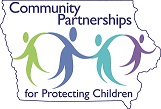 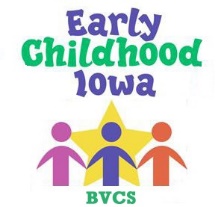 Date: April 10, 2017Time: 9:00 amLocation: Sac County Law Enforcement Center - Sac City, Iowa Attendance: Annette Koster, BVCS ECI; Retta Mitchell, CCR&R; Becky Halbur, East Sac County School; Mollie Scott, Decat/CPPC; RoxAnn Smith, Jackson Recovery; Kin Nelson, Sac City Library; Kristi Erritt, Family Development Center; Jenny Sorenson, Head Start; Angie Baack, Prevention; Carrie Coats, Family STEPS.Minutes from the February meeting were sent out for review prior to the meeting. CPPC update: Mollie S has sent out a Celebrate Sac County survey suing Goggle Docs look for a green box to direct you to the survey.  Conversation was held about attendance and location. The event was marketed by sending home flyers in the k- 6th grade backpacks, radio ads, Facebook, and an ad in the Sac Sun.  Cartisameri-health made donation for the food. Idea to have in conjunction with other activities such as: Sac County fair, back to school event, basketball games, student conferences, Octoberfest, or trick or treat.  Trick or Treat event was the one those in attendance agreed upon.  Community Coalition Updates:                                     SAC COUNTY CHILD ABUSE PREVENTION COUNCILAttendance: Annette Koster, BVCS ECI; Retta Mitchell, CCR&R; Becky Halbur, East Sac County School; Mollie Scott, Decat/CPPC     Funded ProgramsLove & Logic: Becky H instructor for Love & Logic classes gave an update on the classes.  The Sac City class went well had around 12 in attendance.  Odebolt rescheduled start date to increase enrollment.  Struggle with the program is some parents want a quick fix.  Love & Logic is a worthwhile program, but does require a change and how they reflect/communicate with the child.Carrie Coats Family STEPS parent education program gave report during the Sac County Coalition meeting see notes above. Monthly reports submitted for Love & Logic (parent education), Family STEPS (parent education), and Sexual Abuse Prevention. Total grants awarded programs: 	Family STEPS (Parent Education) $7,114.00					CASSA (Sexual Abuse Prevention) $4,510.00					Love & Logic (Parent Education) $7,504.00February Gax Reports 		Family STEPS (Parent Education) $3,322.00					CASSA (Sexual Abuse Prevention) $2,255.02					Love & Logic (Parent Education) $5,839.76Reviewed membership list for FY 18 grant submission.  Re-submission due April 14th, 2017.	Articles submitted to newspaper for April supplement. Minutes submitted by: Annette KosterNext meeting June 12th. BVCS Early Childhood IowaAnnette Koster, Program Director712-662-3880akosterbvcs@frontiernet.netPassed around the Monday Musings a weekly e-newsletter published by Early Childhood Iowa. Highlighted two trainings coming up. “OUCH! The Stereotype Hurts” -- a curriculum is designed for agencies, businesses and groups interested in promoting feelings of inclusion.  The workshop, based on the book by Leslie C. Aguilar, will help participants understand the impact of stereotypes and biased statements, identify the most common reasons people sit silently in the face of bias and stereotypes, and enhance skills for speaking up against stereotypes. During the two-hour course, participants will learn six specific techniques to use when responding to difficult situations.  Groups or communities interested in the “OUCH! That Stereotype Hurts” workshop can contact Malisa Rader at mrader@iastate.edu or their local ISU Extension and Outreach human sciences specialist in family life. A “Connections Matter” workshop will be held the morning of May 9, 2017, prior to the quarterly ECI Stakeholders Alliance meeting.  The workshop will be held at the Johnston (Iowa) Library, 9:30 AM – Noon. Presented by Prevent Child Abuse Iowa, you will learn how to deliver a 20-minute and 50-minute presentation in settings such as networking lunch-and-learns, neighborhood groups, faith meetings and community planning sessions. Trained presenters will receive PowerPoint slides with notes and takeaway materials to hand out. Attendees will also learn about other resources to support awareness efforts.  Anyone is welcome to become a trained advocate! As a trained presenter, you will be able to train other presenters. We can also connect you with others working on this effort in your community. To register for the workshop:  https://www.surveymonkey.com/r/ZKXCZ6NShared the BVCS ECI board reviewed Request for Renewal Proposals.  All those submitted were felt to be desired programs.  Funding reductions will result in difficult decisions. Child Care Resource & ReferralRetta Mitchell(712) 660-0687rmitchell@midsioux.orgLooking for people interested in providing child care.  Currently Sac City has no Registered Child Care Providers.  Please have anyone interested give me a call.  Working on I-Consult Credential, May 24th will be final process.  Surveys have been sent out.  Attending upcoming events: Professional Development Day and Prevent Child Abuse Iowa Conference and Playground Safety Training. Child Health Specialty ClinicShawne Wittrock712-792-5530shawne-wittrock@uiowa.eduAssist children with medication management with a diagnosis many referrals come from primary care providers, when stabilized on meds refer back to primary provider.  The Critical Conversations Conference will be held on April 21st including Child Development, Mental Health, Autism, Drugs/Alcohol, ACEs, Developmental Screenings, 1st Five, and Human Trafficking etc. April is Autism Awareness month. New legislation to cover medical cost. Autism support program 500% of poverty level ADA therapy. Homestead and Out Unit offer tele-health option to connect with families. East Sac County Community SchoolBecky Halbur, Elementary CounselorSac City 712-662-7200Wall Lake 712-662-2627The school is looking for associate teachers.  Looking at more and more kids with anxiety depression on the autism scale.  Partnering with Lori Hayungs ISU Extension & Outreach on May 31st will have and introduction on ACEs and making connections, Paper Tigers viewing.  Check and Connect mentor trained interact with student. Intervention items in place, teachers to understand brain the effects of trauma has on the child.  26% of students in the Unites States have witnessed a traumatic event by age 4.  Would like to have resource materials for staff in attendance.  If you want your agency to have materials please bring 165 items to the BVCS Early Childhood Iowa office located at 116 South State Street, lower level by May 22nd. Empowering Young Women collaborating school partners in fall.  Will have a Mother Daughter movie night, recognize local women.  Kit educational materials coming in the Fall of 2017. Decat/CPPCMollie ScottDecat will continue funding the Mentoring program in Sac County and School-Based Mental Health in Crawford County. Jackson Recovery712-234-2323Prevention program for gambling.  IDPH start the conversation three questions, further education; 1) During the past 12 months, have you become restless, irritable, or anxious when trying to stop/cut down on gambling?  2) During the past 12 months, have you tried to keep your family or friends from knowing how much you gambled?  3) During the past 12 months, did you have such financial trouble as a result of your gambling that you had to get help with living expenses from family, friends or welfare?  River Hills in Sioux City travel from Sac County may be issue, distance treatment is available.  1% of Iowa population has a problem. Evaluations for gambling are free, can be for self or a family member.  90% of treatment is covered.  Sac City LibraryKim Nelson712-662-7276Storytime started up last month, pleased with attendance. Lisa does a really good job. The Library will be offering a Community Shred event on April 29th from 10:00 to Noon, free will donation, more on webpage. Annual Dessert Party will be held on May 8th the cost is $7.00.Working with the Alternative School with the Great Stories grant.  They have been a real fun group to work with. Summer Reading program will be called Build a Better World.  Other events: Lego Club, Movie Monday and Art projects. New OpportunitiesFamily Development CenterKristi Erritt712-662-3236kerritt@newopp.orgMobile Food Panty, free of charge, offered by the Food Bank of Iowa will be in Sac City on the 3rd Wednesday of every other month from 4:00 to 6:00 pm, Sac City VFW 409 North 5th Street, bring something to carry food.  Not limited to the number of times you can receive items, open to anyone, self-verification.  Calhoun County has a mobile food pantry of opposite months.  Some families follow the location of the mobile food pantry.  Cannot pick up for neighbor/family/friends. Becky H mentioned that East Sac County School has one during the summer.The Family Development Center Food Panty is in need of laundry soap and canned goods.  Received donations from the 40 Days of Lent church programs. Made referral to the Family STEPS program when a family came in for assistance, nice to have programs in county to refer too.Head StartJenny Sorensonjsorensen@newopp.orgHead Start preschool program is currently taking applications Jenny serves Sac & Calhoun Counties. Admission based on income, special needs, IEP, Foster Care, and Disability.  Please refer families.  Round up will be held this Thursday, come to classroom to meet the teacher.  Continue to accept applications, plastic holders and brochures available to display at your office/business, contact Jenny S. Tobacco PreventionAngie Baack712-790-8291 Opioid use is on the rise.  Data: Opioid Treatment Admissions:  Number of Admissions in 2005 – 608 in 2016 – 2,274.  Opioid Overdose Deaths: Number of overdose in 2005 – 28 in 2016 – 67. Opioid Related Deaths: Number of opioid related deaths in 2005 – 59 in 2016 – 146. Handout provided with explanations from the Iowa Department of Public Health.   The United States accounts for nearly 100% of the Hydrocodone used globally and 81% of Oxycodone used.  Carroll & Sac City have recently opened pain clinics to treat chronic source of pain.  Sac County Court House has a drop box for prescription drugs. Quitline is a free service in Iowa to stop smoking, helpful tools, information and support throughout the process.  Research shows that if you have not started smoking by age 21 usually don’t start.  Electronic cigarettes came in after Clean Air Act updating signs, policies, and public knowledge they not allowed. Sac County Health ServiceFamily STEPS(712) 662-4785ccoats@saccounty.orgCurrently Family STEPS has 18 enrolled.   Have referred children to Head Start and three referrals to AEA.  Unity Point Clinic nurse is interested in gaining knowledge about the Family STEPS program.    Attended the Celebrate Sac County resource fair established good networking/sharing information with other agencies.  Currently working on the Family Support re-credential for the program.  Dates for the review are June 12th, 13th, and 14th. There will be a Community Partner Panel, I hope you will be willing to participate. Next meetingJune 12th 2017